Технологическая карта урока 
окружающий мир по курсу А.А.ПлешаковаТема: «Компас. Изготовление примитивного компаса»Учитель: Федосова Ирина ВикторовнаПредметная область: окружающий мирОбразовательная программа: УМК Школа РоссииЦель  урока: познакомить с компасом, его устройством, правилами работы с прибором; формировать умение ориентироваться по компасу в пространстве.Тип урока: открытие нового знанияУчебные задачи, направленные на достижение личностных результатов обучения: -проявление учебно-познавательного интереса к новому материалу;-интереса к познанию окружающего мира;-интереса к предметно-исследовательской деятельности.Учебные задачи, направленные на достижение метапредметных результатов:Познавательные: пользоваться знаками, символами, таблицами; строить сообщения в устной форме; воспринимать смысл познавательного текста; выполнять практические действия на основе инструкции; определять порядок действий в процессе выполнения простейших опытов; производить сравнение по заданным критериям; устанавливать причинно-следственные связи в изучаемом явлении.Регулятивные: принимать и сохранять учебную задачу; учитывать выделенные учителем ориентиры действия в сотрудничестве с учителем; принимать роль в учебном сотрудничестве.Коммуникативные: выбирать адекватные речевые средства в диалоге с учителем и одноклассниками; воспринимать и учитывать другие мнения и позицию; формулировать собственное мнение и позицию; задавать вопросы, адекватные данной ситуации; уметь договариваться, приходить к общему решению; осуществлять взаимоконтроль. Учебные задачи, направленные на достижение предметных результатов: познакомить с компасом, его устройством, правилами работы с прибором; формировать умение ориентироваться по компасу в пространстве .Учащиеся учатся проводить простейшие опыты и вести наблюдения с целью поиска ответов на поставленные исследовательские вопросы.Умения, характеризующие достижение этого результата:-владение простейшими навыками проведения опыта и ведения наблюдений за его результатом;-фиксировать данные, полученные в ходе проведения опыта;-сравнивать и формулировать выводы.Формы работы учащихся: фронтальная, работа в группах, самостоятельная работа, работа в парах.Необходимое техническое оборудование: компьютер учителя,  проектор, экран, колонки.СТРУКТУРА И ХОД УРОКАМАТЕРИАЛЫ К УРОКУ:мультфильм «Фиксики. Компас»; учебник А.А. Плешаков . Окружающий мир. 2 класс; оборудование для опыта (4 компл.): намагниченная иголка, лист бумаги, ёмкость с водой; бейджики (24 шт.); инструкционная  карта (4 шт.);схема опыта (4 шт.); отчет группы (4 шт.); компас школьный (12 шт.); текст  и сравнительная таблица «Часы и компас» (4 шт.);презентация к уроку;карточки «Компасы настроения»; рисунок «Лесенка успеха».№Этапы урокаДеятельность учителяДеятельность ученикаНазвание используемых ЦИО, ЭОРФормируемые УУД1Организационный этап.Самоопределение учащихся. Мотивация к деятельности на уроке. Актуализация знаний и умений.Цель: создание условий для возникновения у учащихся внутренней потребности включения в учебную деятельность.5 мин-Ребята, любите ли вы мультфильмы?-А учиться любите?-Сегодня на уроке один из ваших любимых мультиков нам поможет.-О чем же мы на уроке узнаем?-Тема урока связана с этим предметом.-Посмотрите, как он выглядел в древности.-У вас есть предположение, что это и для чего нужен этот предмет?(Выслушать предположения. Поблагодарить.)-Очень скоро узнаем, кто прав.-А сейчас, внимательно смотрим мультфильм. Там найдем ответы на вопросы.-Итак, какой прибор нужен героям мультфильма, чтобы совершить путешествие?-Кто назовет тему урока?Быстрое включение в работу. Самоопределение. Диалог.Учащиеся высказывают предположения.Учащиеся формулируют тему урока «Компас».Презентация Слайд 2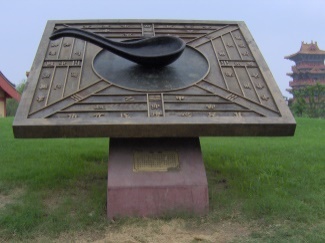 Мультфильм «Фиксики». Эпизод 1(0.40 – 2.43сек)Внутренняя позиция школьника на уровне положительного отношения к занятиям по курсу «Окружающего мира»(Личностные УУД)2Проведение опыта в малых группах.Цель: овладение простейшими навыками проведения опыта и ведение наблюдений за его результатом с целью поиска ответов на поставленные вопросы. 10 мин.-Работать будем по группам. В каждой группе распределите роли. Учитель заранее рассаживает учащихся по группам. Чтобы включить каждого ученика в работу необходимо дать инструкционную карту с описанием порядка действий для каждого участника группы. (Приложение 1)-Подведем итоги. Что получилось у каждой группы.-Прошу представителей озвучить отчет группы.-Эксперты, скажите, у всех групп игла направлена в одну сторону и ту же сторону?-Ребята, сделаем вывод: получился ли у нас простейший компас из подручных материалов?-Тогда вы можете мне сказать, где в нашем классе север, а где юг?Высказать сомнения, так как пока нельзя сказать точно, где север и юг.Руководитель группы прочитает инструкцию. У руководителя есть сигнал – обратная связь с учителем (нужна помощь - красный, закончили работу, готовы – зеленый). Хранитель времени следит за временем. Эксперты изучают схему опыта и озвучивают последовательность действий. Представитель группы и его помощник выполняют действия. В конце опыта Эксперты обходят другие группы и проверяют результаты других групп. Представитель группы и помощник готовит отчет группы.Выступают и обмениваются информацией.Учащиеся высказывают предположения.Умение понимать важность своих действий в коллективной работе для достижения результатов; воспринимать и учитывать другое мнение и позицию;  уметь договариваться, приходить к общему решению; осуществлять самоконтроль и взаимоконтроль(Коммуникативные УУД).Строить сообщения в устной форме; выполнять практические действия на основе  инструкции; определить порядок действий в процессе выполнения простейших опытов(Познавательные УУД)Принимать и сохранять учебную задачу; принимать роль в учебном сотрудничестве(Регулятивные УУД)34Открытие новых знаний. Знакомство с современным магнитным компасом и изучение его устройства.Цель: организовать исследование по теме урока.15 мин.Физкультминутка.Цель: организовать двигательную активность учащихся с целью повышения физической и умственной работоспособности.3 мин.Посмотрим продолжение мультфильма. Там будет подсказка для нас.-С помощью какого современного прибора можно точно определить где север, а где юг в нашем классе?-Так компас выглядел в древности, а так он выглядит сейчас. Раздать каждой группе по 3 компаса. -На какой очень знакомый прибор похож магнитный компас?-Что определяют по часам? А по компасу?У каждой группы  есть текст «Часы и компас» . -Исследуйте текст, найдите сходство и различия между компасом и часами. (Приложение 2)-Проверим, как справились с заданием группы.-Эксперты групп сравнивают свою таблицу с образцом на слайде 3.Фиксики приглашают вас немного отдохнуть.Просмотр эпизода 2-Магнитный компас.Учащиеся работают с компасом в парах.-Компас похож на часы.По часам определяют время, а по компасу стороны горизонта.Учащиеся работают по группам. По цепочке друг за другом читают вслух по 1 предложению. Представитель группы записывает в таблицу сходства и различия одним словом.Эксперты сравнивают с образцом свою работу. Поднимают сигналы: зеленый – все верно, красный – нашли ошибки.Танец под музыку из мультфильма.Мультфильм «Фиксики»Эпизод 2 (4.15 – 5.49 с)Презентация.Слайд 3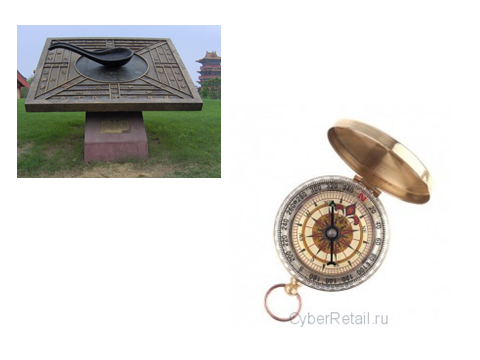 Презентация.Слайд 4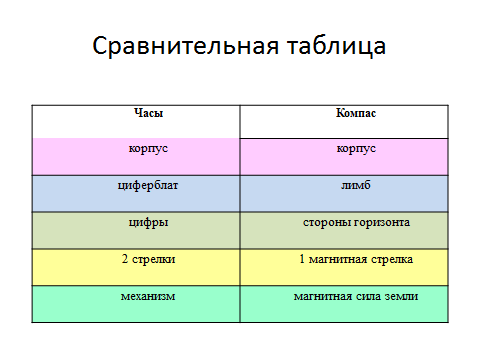 Фрагмент  из мульт. «Физкультминутка»Проявление интереса к познанию окружающего мира, интереса к предметно-исследовательской деятельности(Личностные УУД)Учитывать выделенные учителем ориентиры в исследовательской деятельности; принимать роль в учебном сотрудничестве(Регулятивные УУД)Пользоваться знаками, символами, таблицами; воспринимать смысл познавательного текста; производить сравнение по заданным критериям(Познавательные УУД)Задавать вопросы, адекватные данной ситуации; осуществлять взаимоконтроль; уметь договариваться, приходить к общему мнению(Коммуникативные УУД)5Практическая работа с компасом.Цель: создание условий для применения новых знаний и умений в различных ситуациях. 7 мин.-Все умеют пользоваться часами, а вот компасом?У каждого прибора есть инструкция, как им пользоваться.-Прочитайте правила работы с компасом в учебнике на с. 82. Постарайтесь запомнить последовательность действий.-Проверим, как вы запомнили этапы работы с компасом.Раздать лист с напечатанными этапами работы.- Установите правильный порядок работы и пронумеруйте этапы.Эксперты сверьте результаты своей работы.Проверим работу групп по слайду 5.-Примените знания и определите, где север, а где юг по компасу и куда показывает иголка нашего примитивного компаса.-Где сегодня сидели группы? Кто южнее? Кто севернее? Кто западнее? Кто восточнее?Учащиеся самостоятельно читают текст учебника.Учащиеся работают в парах. Сверяют свою работу друг с другом.Учащиеся работают парами и определяют направление север-юг в классе.Учащиеся определяют свое местоположение в классе и отвечают.Презентация. Слайд 5. 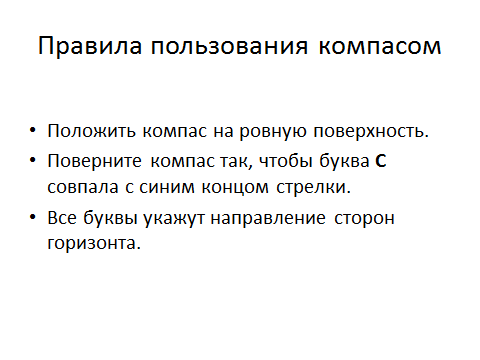 Воспринимать смысл познавательного текста; устанавливать причинно-следственные связи в изучаемом объекте(Познавательные УУД)Уметь договариваться, слушать и воспринимать другую позицию, мнение(Коммуникативные УУД)Выполнять работу по предложенному плану, вносить коррективы(РегулятивныеУУД)6Подведение итогов. Рефлексия аффективная и когнитивная.Цель: создание условий для рефлексивной деятельности учащихся.3 мин.-Какой важный прибор мы на уроке изучили, и даже сами сделали?-На следующем уроке мы пойдем на экскурсию и будем определять стороны горизонта. Какой компас мы с собой возьмем: магнитный или свой примитивный? Почему? -У вас на столах лежат карточки «Компасы настроения». Выберите тот, который подходит для вас сейчас по настроению, и прикрепите его на «Лесенку успеха»Учащиеся подводят итог урока, отвечают на вопросы , проводят рефлексию.Дают оценку своим учебным успехам. Презентация.Слайд 6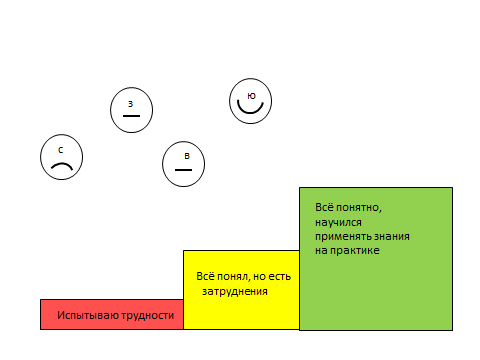 Уметь оценивать правильность выполнения собственных действий (Регулятивные УУД).Уметь дать вернуюэмоциональную оценку своейработы на уроке; правильноидентифицировать себя с позицииучащегося.(ЛичностныеУУД)7Домашнее задание2 мин.Домашнее задание вариативное.Прочитать текст учебника с.80-82; подумать и доказать, что умение делать простейший компас из подручных средств может пригодиться в жизни.Прочитать текст учебника с.80 – 82. Ответить на вопросы: Как перелетные птицы находят путь домой? Пчелы возвращаются в свой улей? Косяки рыб плывут к нужному месту в океане?Принимают учебную задачу, записывают в дневник.Презентация.Слайд 7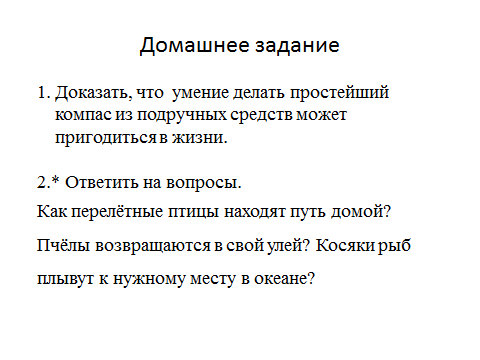 Самоопределение(Личностные УУД)Уметь самостоятельно осуществлять поиск необходимой информации по выбранной теме.(Познавательные УУД)